New Language Leader (Intermediate) Coursebook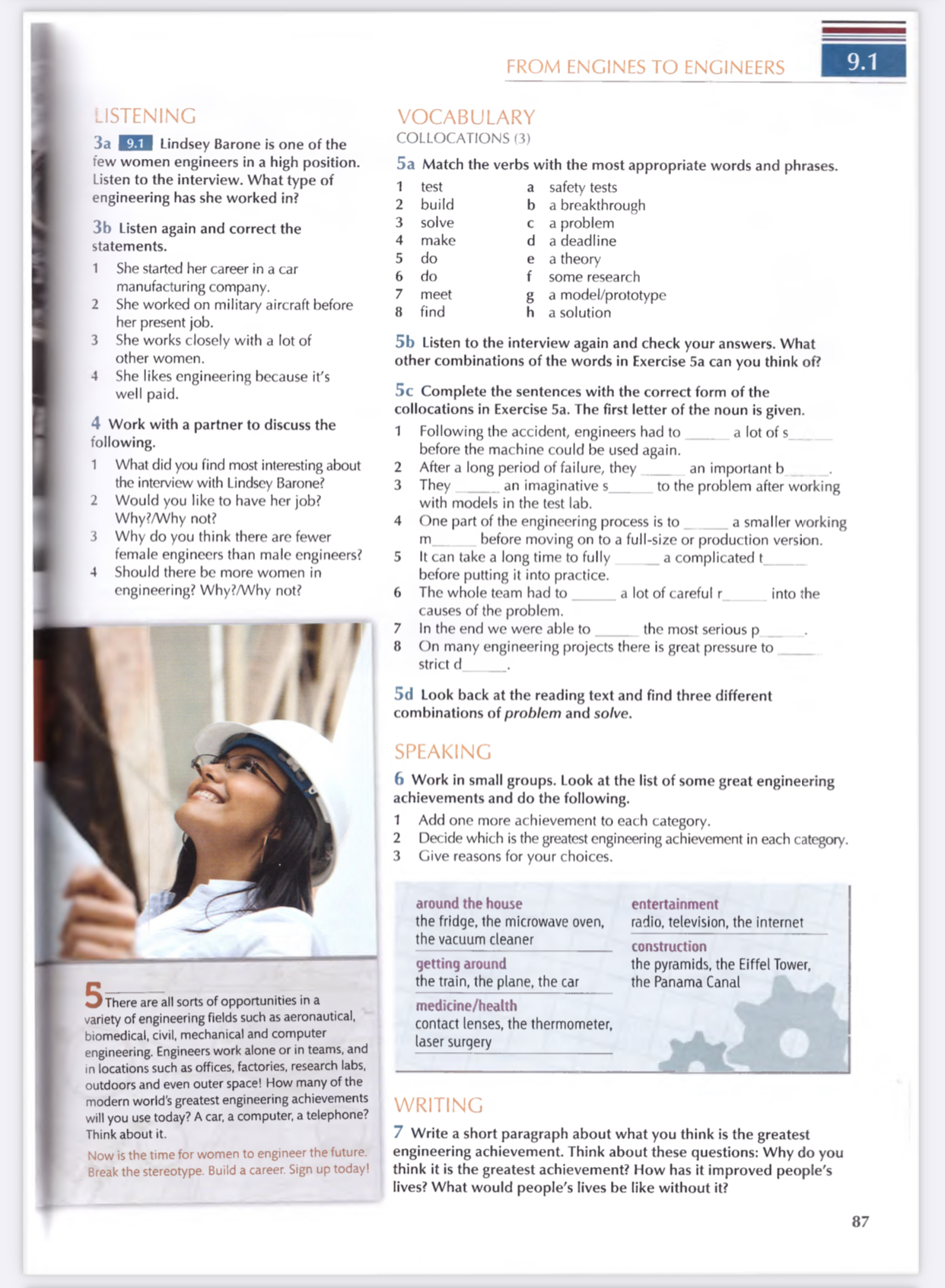 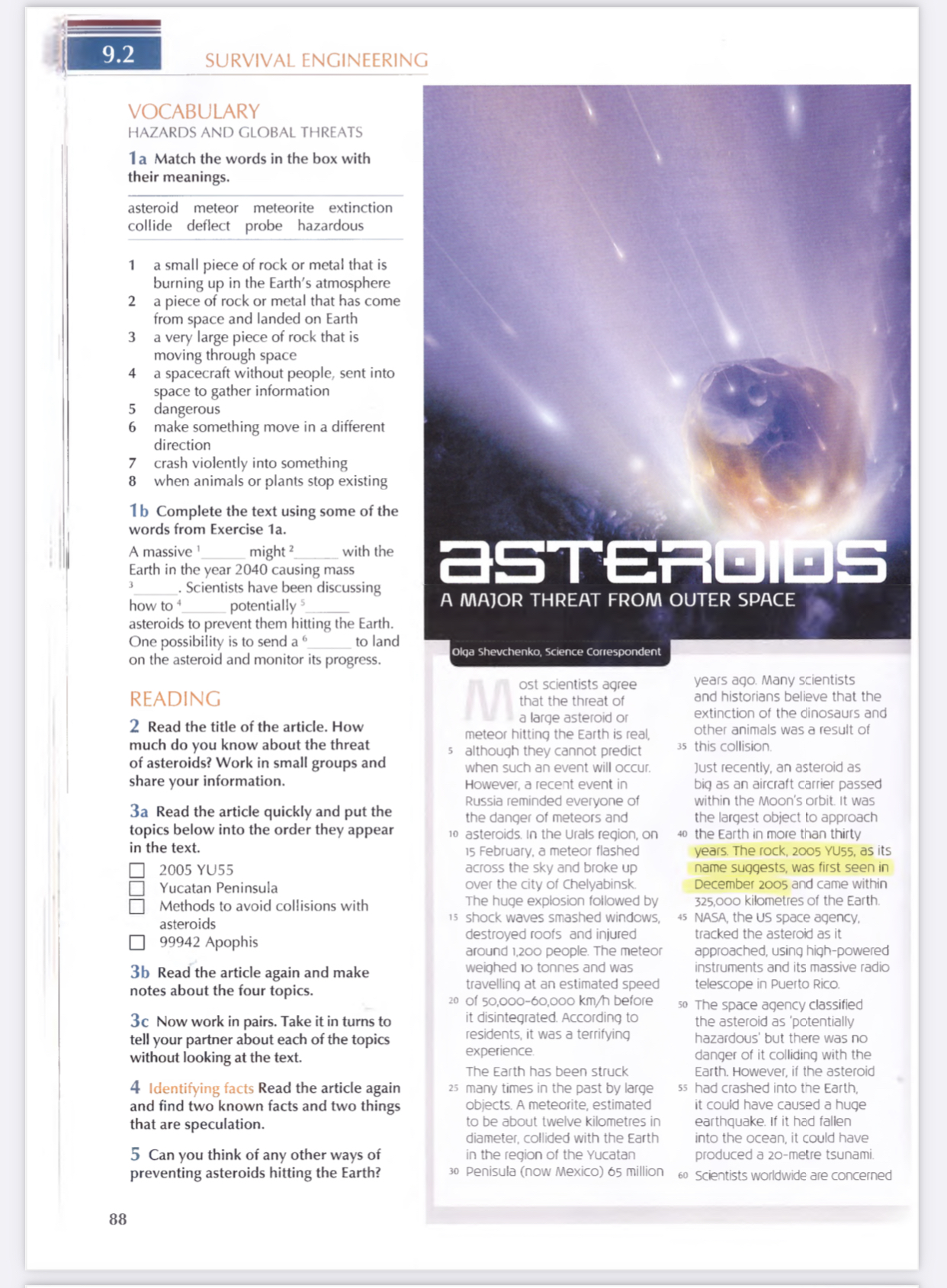 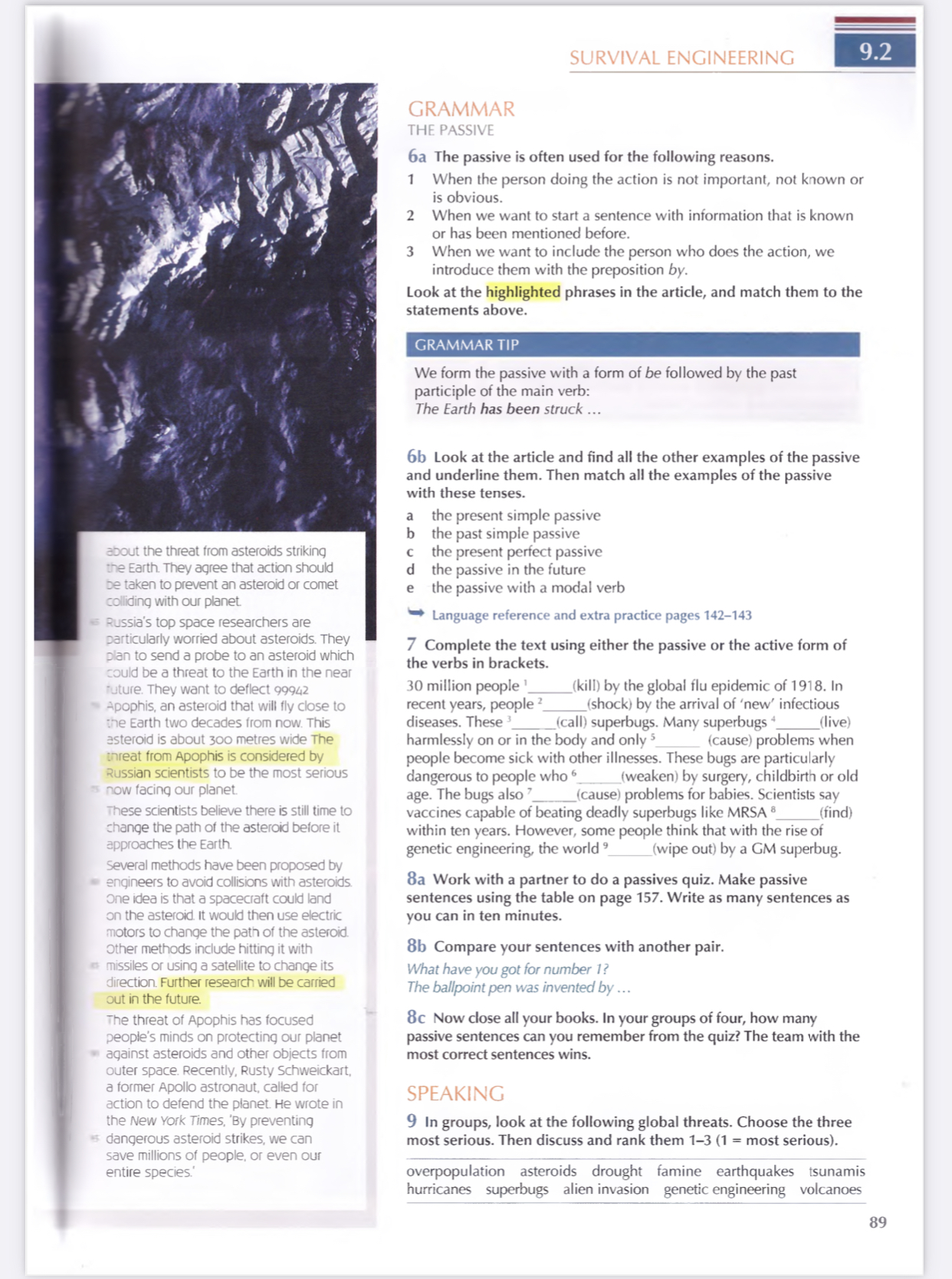 